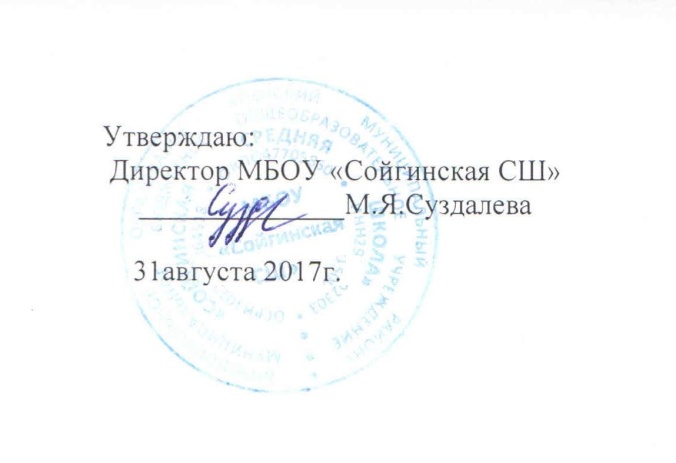 СПОРТИВНЫЕ СЕКЦИИ  МБОУ «СОЙГИНСКАЯ СШ»2017/2018 учебный год№ п/пмероприятиевремя проведенияучастники1«Спортивные игры»Среда15.00-16.305-11 кл.2«Подвижные игры»Пятница11.20-12.001-4 кл.3«Мир спортивных игр»Четверг13.30-14.206 кл.